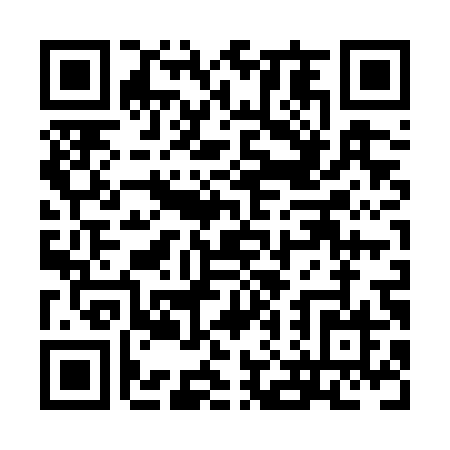 Prayer times for Proton Station, Ontario, CanadaMon 1 Jul 2024 - Wed 31 Jul 2024High Latitude Method: Angle Based RulePrayer Calculation Method: Islamic Society of North AmericaAsar Calculation Method: HanafiPrayer times provided by https://www.salahtimes.comDateDayFajrSunriseDhuhrAsrMaghribIsha1Mon3:515:431:266:469:0911:012Tue3:525:431:266:469:0911:003Wed3:535:441:266:469:0911:004Thu3:545:441:276:469:0810:595Fri3:555:451:276:469:0810:586Sat3:565:461:276:469:0810:577Sun3:575:461:276:469:0710:578Mon3:585:471:276:469:0710:569Tue3:595:481:276:459:0610:5510Wed4:005:491:276:459:0610:5411Thu4:025:501:286:459:0510:5312Fri4:035:501:286:459:0510:5213Sat4:045:511:286:459:0410:5114Sun4:065:521:286:449:0310:5015Mon4:075:531:286:449:0310:4816Tue4:085:541:286:439:0210:4717Wed4:105:551:286:439:0110:4618Thu4:115:561:286:439:0010:4519Fri4:135:571:286:428:5910:4320Sat4:145:581:286:428:5910:4221Sun4:165:591:286:418:5810:4022Mon4:176:001:286:418:5710:3923Tue4:196:011:286:408:5610:3724Wed4:206:021:286:408:5510:3625Thu4:226:031:296:398:5410:3426Fri4:236:041:286:398:5310:3327Sat4:256:051:286:388:5210:3128Sun4:276:061:286:378:5010:2929Mon4:286:071:286:378:4910:2830Tue4:306:081:286:368:4810:2631Wed4:316:091:286:358:4710:24